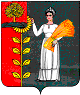 ПОСТАНОВЛЕНИЕадминистрации сельского поселения Новочеркутинский сельсовет Добринского муниципального района Липецкой области20.05.2016г.                          с.Новочеркутино                                    №41/1Об инициативе объединения сельских поселений Новочеркутинский сельсовет и Павловский сельсовет Добринского муниципального района Липецкой областиРассмотрев вопрос об объединении сельских поселений Новочеркутинский сельсовет и Павловский сельсовет Добринского муниципального района Липецкой области, руководствуясь ст.13 Федерального закона от 06.10.2003г. №131-ФЗ «Об общих принципах организации местного самоуправления в Российской Федерации»,  ст.10 Устава сельского поселения Новочеркутинский сельсовет Добринского муниципального района Липецкой области,  Постановляю:1.Выступить с инициативой объединения сельских поселений Новочеркутинский сельсовет и Павловский сельсовет Добринского муниципального района Липецкой области в новое муниципальное образование – сельское поселение Новочеркутинский сельсовет Добринского муниципального района Липецкой области с центром в селе Александровка в соответствующих границах указанных сельсоветов.	2.Направить данное постановление в Совет депутатов сельского поселения Новочеркутинский сельсовет.	3.Настоящее постановление обнародовать и разместить на официальном сайте в сети Интернет.Глава администрациисельского поселения                                                                Новочеркутинский сельсовет                                                           И.С.Пытин